ПОЛОЖЕНИЕ О СОРЕВНОВАНИЯХ ПО ВЫЕЗДКЕ НА ПОНИ И ХОББИХОРСИНГУVOLGA PONY CUP 2 ЭТАПОБЩАЯ ИНФОРМАЦИЯОБЩИЕ УСЛОВИЯСоревнования проводятся в соответствии сПравилами вида «Конный спорт» утв. Приказом от Минспорттуризма России №818 от 27.07.2011 г., в редакции приказа Минспорта России №500 от 08.06.2018 г., №71 от 04.02.2019 г., №807 от 07.10.2019г.Общим регламентом FEI, 24-е изд., действ. с 01.01.2020 г.Ветеринарным Регламентом ФКСР, утв. 14.12.2011 г., действ. с 01.01.2012 г.Ветеринарным регламентом FEI, 14-е изд., с изм. на 01.01.2020 г. Правилами соревнований FEI по выездке, 25-е изд., с изм. на 01.01.2020г.Регламентом ФКСР по конному спорту, утв. 07.02.2018 г. с изменениями на 01.01.2019 г.Положением о межрегиональных и всероссийских официальных спортивных соревнованиях по конному спорту на 2020 год, утвержденным Министерством спорта России и ФКСРПравилами FEI по антидопинговому контролю и медикаментозному лечению лошадей, 2-е изд., с изм. на 01.01.2020Регламентом по возобновлению проведения спортивных соревнований по конному спорту на территории Нижегородской области от «21» июля 2020 годаВсеми действующими поправками к указанным выше документам, принятыми в установленном порядке и опубликованными ФКСР.Настоящим положениемОРГАНИЗАТОРЫФедерация конного спорта Нижегородской областиКонноспортивный клуб «Пассаж»Нижегородский центр верховоЙ ездыОргкомитет:Ответственность за организацию соревнований несет Оргкомитет, ответственность за проведение соревнований несет Главная судейская коллегия. Оргкомитет и Главная судейская коллегия оставляют за собой право вносить изменения в программу соревнований в случае непредвиденных обстоятельств. Федерация конного спорта России не несет ответственности по вопросам финансовых обязательств Оргкомитета.ГЛАВНАЯ СУДЕЙСКАЯ КОЛЛЕГИЯ И ОФИЦИАЛЬНЫЕ ЛИЦАТЕХНИЧЕСКИЕ УСЛОВИЯПРИГЛАШЕНИЯ И ДОПУСКДОПУСК К УЧАСТИЮ В СОРЕВНОВАНИЯХ:Всадники 14 лет и старше не могут выступать на пони ниже 131 см в холке.Всадники 12-13 лет и старше не могут выступать на пони ниже 115 см в холке.Спортсмены младшего возраста допускаются к соревнованиям старшей возрастной группы только по согласованию с судейской коллегией по заявлению тренера и разрешению родителей.Организационный комитет соревнований оставляет за собой право отказать в участии без объяснения причин.Особые условия:Форма одежды: темный редингот/пиджак либо жилетка темного цвета, белые или светло-бежевые бриджи, белая рубашка с галстуком или охотничьим галстуком, защитный шлем, закрепленный ремнями в трех точках, сапоги либо специальные ботинки для верховой езды с крагами одного цвета. Ношение защитного жилета приветствуется. Перчатки белого цвета или в цвет редингота.В соревнованиях для младшей группы разрешается на выступлении использовать хлыст до 100 см и/или шпоры до 3,5 см. Шпора измеряется от поверхности сапога до конца шенкеля шпоры. Шпоры должны быть изготовлены из металла, иметь прямой или изогнутый шенкель, направленный строго назад от центра шпоры, когда она надета на сапог. Дужки шпор должны быть гладкими. Запрещается использовать шпоры с колесиками и любые их разновидности (такие как «звездочки» и т.д.). Разрешены металлические шпоры с круглыми пластиковыми наконечниками, а также "фальшивые" шпоры без стержня.Для средней и старшей групп использование хлыста на манежной езде не разрешается; шпоры до 3,5 см. На разминке разрешается использовать хлыст длиной до 100 см.ЗАЯВКИ	Предварительные заявки подаются по установленной форме до 15.10.2020 e-mail: mwkh@ya.ru (Хохлачева Марина Владимировна).	Подача предварительной заявки обязательна!	Окончательные заявки – на комиссии по допуску.УЧАСТИЕОкончательные заявки на участие в спортивных соревнованиях подаются на комиссии по допуску с приложением следующего пакета документов (для выездки на пони):ксерокопия идентификационной страницы паспорта гражданина Российской Федерации или свидетельства о рождении - для спортсменов моложе 14 лет;документ, подтверждающий оплату взноса за участие в соревнованиях ФКСНО на 2020 год;действующий медицинский допуск организации, имеющей лицензию на осуществление медицинской деятельности, предусматривающей работы (услуги) по лечебной физкультуре и спортивной медицине;для спортсменов, которым на день проведения соревнования не исполнилось 18 лет, требуется нотариально заверенные доверенность (заявление) тренеру от родителей или законного опекуна на право действовать от их имени и разрешение на участие в соревнованиях по конному спорту;действующий страховой полис или уведомление ФКСР об оформлении страховки через ФКСР.Всадники, не достигшие 16 летнего возраста, не могут принимать участие в соревнованиях на лошадях, моложе 6-ти лет.Все пони должны иметь данные официального измерения высоты в холке.Все лошади должны быть чипированы. Сведения о номере чипа должны быть занесены в паспорт ФКСР.Главная судейская коллегия вправе не допустить всадника или лошадь до старта ввиду явной технической неподготовленности.ВЕТЕРИНАРНЫЕ АСПЕКТЫСостояние здоровья лошадей должно быть подтверждено ветеринарным свидетельством установленного образца. Обязательно наличие серологических исследований и профилактических прививок в соответствии с эпизоотической обстановкой в регионе.Ветеринарный осмотр лошадей проводится по прибытию и на разминке, ветеринарное свидетельство предоставляется врачу соревнований Гонину Евгению Юрьевичу.ЖЕРЕБЪЕВКА УЧАСТНИКОВЖеребьевка участников проводится 16.10.2020 в 16:00.ПРОГРАММА СОРЕВНОВАНИЙ	Организационный комитет оставляет за собой право изменять время начала соревнований, а также изменять порядок езд с информированием об этом всех заинтересованных лиц!ОПРЕДЕЛЕНИЕ ПОБЕДИТЕЛЕЙ И ПРИЗЕРОВПобедители теста-управления и теста-посадки определяются по наибольшей итоговой сумме баллов. Победители и призеры каждого номера программы (кроме теста-управления и теста-посадки) определяются в соответствии с Правилами.	Абсолютный победитель Volga Pony Cup 2 среди мальчиков и девочек младшей группы (7-9 лет) определяются по сумме процентов в двух номерах программы – Манежная езда №1.2 и Манежная езда №1.3.	Абсолютный победитель Volga Pony Cup 2 среди мальчиков и девочек средней группы (10-11 лет) определяются по сумме процентов в двух номерах программы – Манежная езда №2.2 и Манежная езда №2.3.	Абсолютный победитель Volga Pony Cup 2  среди мальчиков и девочек старшей группы В (12-16 лет) определяются по сумме процентов в двух номерах программы – Предварительный приз А. Дети и Предварительный приз В. Дети.		В случае равенства суммы процентов преимущество будет иметь участник, занявший более высокое место в финальной езде.	Соревнования VOLGA PONY CUP являются многоэтапными. Абсолютный победитель соревнований определится в каждой возрастной категории по сумме % в двух из трех этапов соревнований, проходящих в течение 2020 года, включая финал. Если пара принимает участие в более чем двух этапах, то в расчет берутся два наилучших результата. В случае участия всадника в разных возрастных категориях в этапах соревнований, суммируется результат в одной возрастной категории и берется лучший результат.НАГРАЖДЕНИЕ	Во всех номерах программы Volga Pony Cup 2 этап (кроме теста-управления и теста-посадки) награждается три призовых места. В тесте-управлении и тесте-посадке награждаются все участники: победитель (1 место), все остальные – призеры (2 место).	Победители и призеры каждого номера программы (кроме теста-управления и теста-посадки) награждаются медалями, дипломами соответствующих степеней, их лошади награждаются розетками. 	Победители теста-управления и теста-посадки награждаются кубками, дипломами и подарками, их лошади награждаются розетками. Призеры (все остальные участники) награждаются дипломами и подарками.	Абсолютные победители и призеры Volga Pony Cup 2 этап награждаются кубками (победители), медалями, дипломами, их лошади награждаются розетками. 	Тренеры абсолютных победителей награждаются дипломами.	Организаторы соревнований оставляют за собой право учреждать дополнительные призы и подарки.	Церемония награждения победителей и призеров будет проводиться в пешем строю (время будет объявлено дополнительно). Организаторы оставляют за собой право вносить изменения.РАЗМЕЩЕНИЕ1.Участники: Размещение участников производится за счет командирующих организаций и заинтересованных лиц. Бронирование гостиниц участники осуществляют самостоятельно.2.Лошади Размещение лошадей производится за счет командирующих организаций и заинтересованных лиц в стационарной конюшне с первоначальной подстилкой по цене 1300 руб./день без кормов с первоначальной подстилкой (день считается с 00:00 до 23:59 независимо от времени заезда) +300 руб./день с кормлениемОтдельно корма: сено – 12р./кг, овес – 15р./кг (без услуги по кормлению)В стоимость постоя входит использование манежа (1 час в день).Денники под амуницию предоставляются на условиях 650 руб./день при наличии (день считается с 00:00 до 23:59 независимо от времени заезда).Размещение производится по предварительным заявкам по тел. +7(909)138-26-56 Федорищева Лариса Юрьевна, а также указывается в предварительной заявке на соревнования.Стоимость 1 часа занятия в манеже (для тех, чьи лошади не стоят в КСК «Пассаж»): 800 руб.3. Приезд:Время и дата приезда всадников, прибытия лошадей должны быть поданы в Оргкомитет заранее. По желанию спортсмена и договоренности с Оргкомитетом возможно более ранний заезд и поздний отъезд. О более раннем приезде спортсменов и лошадей необходимо сообщить в Оргкомитет.ФИНАНСОВЫЕ УСЛОВИЯСтартовые взносы за каждый старт (кроме хоббихорсинга) - 1 500 рублейТест посадка, тест управление – 500 рублейХоббихорсинг – 500 рублей	Организация и проведение соревнований, аренда спортсооружения, оплата ценных призов, реклама, оплата проезда, проживания и работы судей и обслуживающего персонала, оплата наградной атрибутики осуществляются за счет средств ООО «НИЖЕГОРОДСКИЙ ЦЕНТР ВЕРХОВОЙ ЕЗДЫ» и спонсоров. 	Командирование спортсменов, водителей, тренеров, коноводов, представителей спортсменов, доставка, размещение и кормление лошадей, оплата ветеринарных услуг осуществляется за счет командирующих организаций или заинтересованных лиц.	ООО КСК «ПАССАЖ» обеспечивает техническое обслуживание соревнований, оказание первой ветеринарной помощи во время соревнований, является исполнителем услуг по приему и размещению участников и лошадей.СТРАХОВАНИЕ	Ответственность Организаторов перед участниками и третьими лицами – в соответствии с Федеральным Законом «О физической культуре и спорте в Российской Федерации» от 23 ноября  2007 года.	Настоятельно рекомендуется каждому участнику соревнований и владельцу лошади иметь во время соревнований при себе действующий страховой полис о договоре страхования гражданской ответственности.Данное положение является официальным приглашением на соревнования.Подача заявки на соревнования означает согласие со всеми условиями положения.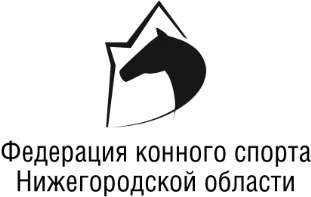 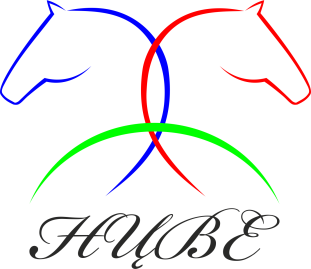 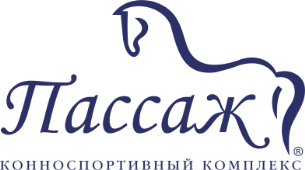 «СОГЛАСОВАНО»Президент Федерации конного спорта Нижегородской области__________________В.Н. Лунин«___»________2020г«УТВЕРЖДЕНО»Директор ООО «Нижегородский центр верховой езды»_________________  Н.А. Карпина «___»________2020г«СОГЛАСОВАНО»Директор ООО КСК «Пассаж»_________________ А.Г. Балыкин«___»_________2020гСТАТУС СОРЕВНОВАНИЙ:КлубныеКАТЕГОРИЯ СОРЕВНОВАНИЙ:ЛичныеДАТА ПРОВЕДЕНИЯ:16-18 октября 2020 годаМЕСТО ПРОВЕДЕНИЯ:конноспортивный комплекс «Пассаж»Регистрационные данныев ФГИС «Меркурий»RUномер 1803531ООО КСК «Пассаж»603093, г.Нижний Новгород, ул.Овражная, 62Члены Оргкомитета турнираФедорищева Лариса Юрьевна – размещение лошадейтелефон: +7(909)138-26-56Члены Оргкомитета турнираБалыкина Ольга Анатольевна – организационные вопросытелефон: +7(915)946-87-09Члены Оргкомитета турнираОкунева Ольга Николаевна – финансовые вопросытелефон: +7(953)415-45-87Директор турнираХохлачева Марина Владимировна телефон: +7(950)379-59-59ФИОКатегорияРегионГлавный судья Голубева О.В.1КНижегородская обл.Главный секретарьДедикова Е.В.1КНижегородская обл.Судьи-члены ГСККоротина Л.А. 1КНижегородская обл.Судьи-члены ГСККурицына Н.Н.1КНижегородская обл.Судьи-члены ГСККарпина Н.А.1КНижегородская обл.Технический делегатКоротина Л.А. 1КНижегородская обл.Шеф-стюардКозикова С.А.1КЛенинградская обл.Ветеринарный врачГонин Е.Ю.Нижегородская обл.Соревнования проводятсяв манежеТип грунта:еврогрунтРазмеры боевого поля:20×60м (выездка, выездка на пони-старшая группа),20×40 м (выездка на пони)12х20 м (хоббихорсинг – выездка)15х25 м (хоббихорсинг – конкур)Размеры разминочного поля:20×40 мКатегории приглашенных участников:мальчики, девочкиКоличество лошадей на одного всадника:не более трехКоличество приглашенных регионов:не ограниченноКоличество приглашенных всадников из одного региона:не ограниченноСоревнованиеУсловия допускаВыездка на понимальчики и девочки – спортсмены 2004-2016 г.р. (от 4 до 16 лет)Младшая группа – 2013-2011 г.р. (7-9 лет)Средняя группа – 2010-2009 г.р. (10-11 лет)Старшая группа – 2008-2004 г.р. (12-16 лет) на пони 115-150 см в холкеОткрытый класс – спортсмены 2004-2016 г.р. (от 4 до 16 лет)Хоббихорсинготкрытый класс (без ограничений по возрасту)ДатаВремяПрограмма соревнований16 октября(пятница)15:00 Комиссия по допуску16 октября(пятница)16:00Жеребьевка17 октября (суббота)10:00Тест - управление (общий зачет)17 октября (суббота)ХХ:ХХТест - посадка (дети 4-5 лет)17 октября (суббота)ХХ:ХХТест - посадка (дети 6-8 лет)17 октября (суббота)ХХ:ХХФКС СПб. Манежная езда №1.1, 2016г (открытый класс)  20х4017 октября (суббота)ХХ:ХХФКС СПб. Манежная езда №1.2, 2016г (младшая группа) 20х4017 октября (суббота)ХХ:ХХФКС СПб. Манежная езда №2.2, 2016г (средняя группа) 20х4017 октября (суббота)ХХ:ХХПредварительный приз А. Дети (в ред.2020) (старшая группа)  20х6017 октября (суббота)ХХ:ХХХоббихорсинг выездка: (12х20)- Командный приз Дети- Командный приз Юноши- Малый приз- Большой приз17 октября (суббота)ХХ:ХХХоббихорсинг конкур: (15х25)- маршрут №1 на чистоту и резвость 40-50см- маршрут №2 на мощность прыжка18 октября (воскресенье)09:00ФКС СПб. Манежная езда №1.3, 2016г (младшая группа)  20х4018 октября (воскресенье)ХХ:ХХФКС СПб. Манежная езда №2.3, 2016г (средняя группа)  20х4018 октября (воскресенье)ХХ:ХХПредварительный приз В. Дети (в ред.2020) (старшая группа) 20х60ПримечаниеХХ:ХХвремя будет уточнятьсяСхемы езд можно найти по ссылке: https://inside.fei.org/fei/your-role/organisers/dressage/testsСхемы езд можно найти по ссылке: https://inside.fei.org/fei/your-role/organisers/dressage/testsСхемы езд можно найти по ссылке: https://inside.fei.org/fei/your-role/organisers/dressage/tests